Appendix C.5 – Sample AmeriCorps Seniors FGP-SCP Volunteer Information UpdateABC COUNTY FGP/SCP [Enter new or changed information and attach to volunteer registration]
ABC FGP/SCP Program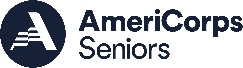 Volunteer Information UpdateName:__________________________________________________________________	Address: ________________________________________________________________	City: _______________________Zip: _______________Telephone: ________________	Email: _________________________________________Cell Phone: _______________Name of Beneficiary: ______________________________________________________	Relationship: ________________________ Telephone: __________________________	Address: ________________________________________________________________	City: ____________________________ State: _______________ Zip Code: _________Change in station assignment or volunteer assignment: ___________________________Other changes:	Current Information: ______________________________________________________	Changes to: ____________________________________________________________________________________________________________________________________________Volunteer Signature: ___________________________________ Date: ______________	Staff Notes: ___________________________________________________________________________Dates of: Annual Income Eligibility: _________________________________Annual Volunteer Performance Appraisal: _________________________________________________________________________________________________________________________________________________________________________________________________Staff Initials: ______________________________ Date: ______________ 